АдминистрацияКостаревского сельского поселенияКамышинского муниципального районаВолгоградской областиПОСТАНОВЛЕНИЕ№23-П                                                                                   от 22.04.2024гВ целях устранения нарушений действующего законодательства РФ, руководствуясь Уставом Костаревского  сельского поселения Камышинского муниципального района Волгоградской области, администрация Костаревского  сельского поселенияПОСТАНОВЛЯЕТ:1. В Административный регламент предоставления муниципальной услуги «Предоставление земельных участков, находящихся в муниципальной собственности Костаревского  сельского поселения, в постоянное (бессрочное) пользование», утвержденный постановлением администрации Костаревского  сельского поселения № 70-П от 22.06.2022г (далее – Административный регламент), внести следующие изменения:1.1. Пункт 2.5 Административного регламента дополнить новым абзацем девятнадцатым следующего содержания:       «приказ Федеральной службы государственной регистрации, кадастра и картографии от 19.04.2022 № П/0148 «Об утверждении требований к подготовке схемы расположения земельного участка или земельных участков на кадастровом плане территории и формату схемы расположения земельного участка или земельных участков на кадастровом плане территории при подготовке схемы расположения земельного участка или земельных участков на кадастровом плане территории в форме электронного документа, формы схемы расположения земельного участка или земельных участков на кадастровом плане территории, подготовка которой осуществляется в форме документа на бумажном носителе» (Официальный интернет-портал правовой информации http://pravo.gov.ru, 02.06.2022);».       1.2. В пункте 2.5 Административного регламента абзац шестнадцатый исключить.2. В соответствии со статьей 5 Закона Волгоградской области от 26.12.2008 №1816-ОД «О порядке организации и ведения регистра муниципальных правовых актов Волгоградской области», направить копию настоящего постановления для включения в Регистр в течение 30 дней со дня его принятия.3. Настоящее постановление подлежит официальному опубликованию (обнародованию) и размещению в сети Интернет на официальном сайте  https://kostarevskoe-sp.ru/Глава Костаревского  сельского поселения                               С.В.Марков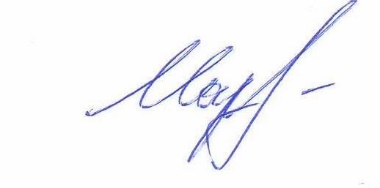 О внесении изменений в Административный регламент предоставления муниципальной услуги «Предоставление земельных участков, находящихся в муниципальной собственности Костаревского  сельского поселения, в постоянное (бессрочное) пользование», утвержденный постановлением администрации Костаревского  сельского поселения № 70-П от 22.06.2022 г